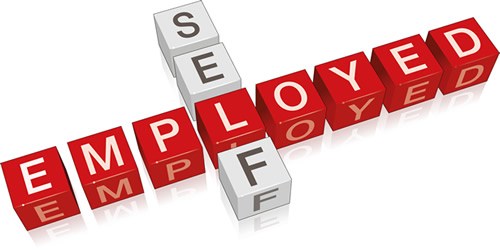 Self-Employment ConsiderationsWhat does it take to be an entrepreneur? How does self-employment “fit” with your skills, interests, and needs? What are you good at and what would you need help with? What product or service would be a good match for your interests? What experience do you have in this industry? Do you need more education, financing, computer skills, business plan assistanceWho is in your network that could help you? Who do you need to network with? What is the market like for the product or service? Gaps? Niche?Who is your competition?What are the risks? 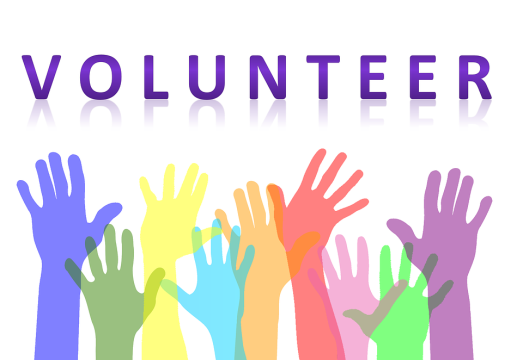 Volunteering ConsiderationsBenefit? Why should I volunteer? What outcome am I hoping for? What is the ideal volunteer situation for me? Do I have the financial means to support myself if I volunteer?  Is More Education Right For Me?  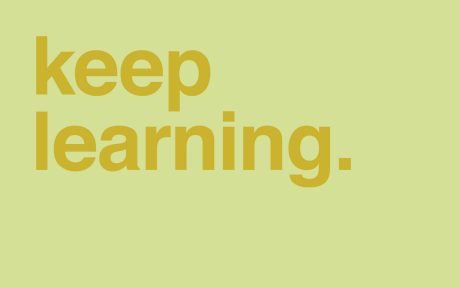 Benefit? Why should I go to school? What outcome am I hoping for? What is the ideal education situation for me? What is my financial situation?What resources do I have to assist me?  